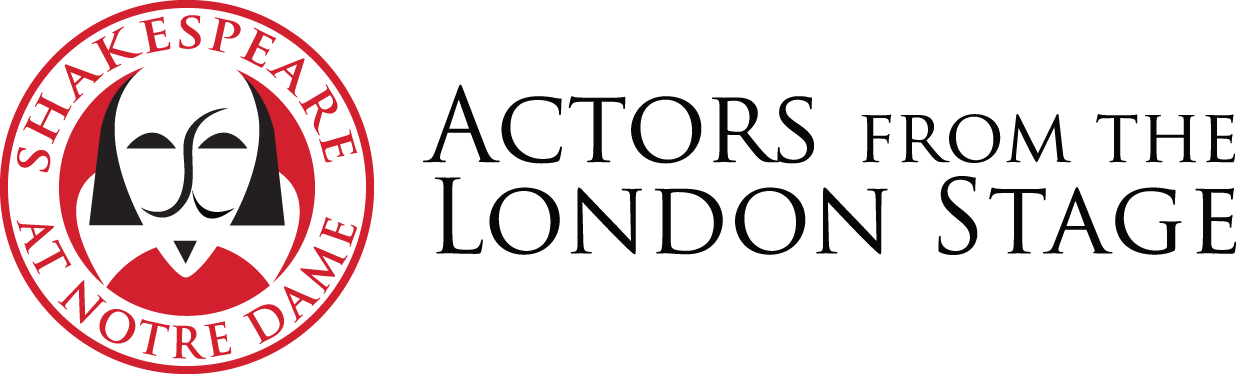 Dear [ACTOR/AGENT NAME]:[TOUR ADMINISTATOR] and I look forward to meeting [YOU/ACTOR NAME] on [DATE] at [TIME] to be considered for the ‘Actors From The London Stage’ US tour of [TITLE].The meeting is at:Notre Dame International1 Suffolk StreetLondonSW1Y 4HGWould you please look at [DESCRIPTION OF CHARACTER LINE/SCENE][ADDITIONAL QUESTIONS AS NEEDED INCLUDING]In order to obtain US Visas we are required to ask the following: “Have you ever been arrested? Do you have any reason to believe that something might be revealed during a Visa application, which would lead to further investigations by the US authorities?”The tour will be begin on [START DATE] and end on [END DATE].UK rehearsal salary: 	£2,500 (five weeks)Weekly tour salary: 	£550, plus $60 per diem(There will also be a pre-rehearsal read through at a mutually convenient time for which £100 will be paid.)Please would [YOU/ACTOR NAME] confirm this interview.Many thanks,[SIGNATURE 1]						[SIGNATURE 2][TOUR ADMINISTATOR 1]					[TOUR ADMINISTRATOR 2]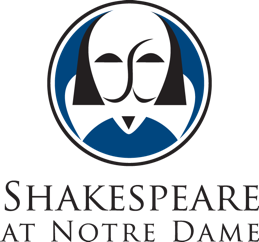 Website | Facebook | Twitter